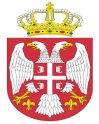  Република СрбијаАутономна Покрајина Војводина							ОПШТИНСКА УПРАВА ОПШТИНЕ ОЏАЦИ       			Одељење за урбанизам, стамбено-комуналне иимовинско-правне послове   		Број: ROP-ODZ-12581-CPIH-5/2021Заводни број: 351-426/2021-01Дана: 16.09.2021. године      О Џ А Ц ИОдељење за урбанизам, стамбено-комуналне и имовинско-правне послове, поступајући по усаглашеном захтеву инвеститора „AGRO-VECTOR“ доо, улицаВојвођанска бр. 71, Бачки Брестовац, за издавање грађевинске дозволе, на основу члана 8ђ. и 134. Закона о планирању и изградњи („Сл.гласник РС“,број 72/09, 81/09-испр., 24/2011, 121/2012, 42/2013- одлука УС, 50/2013- одлука УС, 98/2013-одлука УС, 132/2014, 145/14, 83/18, 31/19, 37/19 др закон, 9/20 и 52/21), члана 16. и 17. Правилника о спровођењу поступка обједињене процедуре електронским путем („Сл.гласник РС“, бр. 68/19), члана 81. став 1. тачка 3. Статута општине Оџаци („Сл. лист општине Оџаци“, број 2/19), члана 11. став 2. Одлуке о организацији Општинске управе општине Оџаци („Службени лист општине Оџаци“, број 20/2017), Решења број 03-19-10-2/2021-02 и члана 136. Закона о општем управном поступку („Службени гласник РС“, број 18/2016 и 95/18 аутентично тумачење), доноси:Р Е Ш Е Њ Е О ГРАЂЕВИНСКОЈ ДОЗВОЛИИздаје се инвеститору,  „AGRO-VECTOR“ доо, улицаВојвођанска бр. 71, Бачки Брестовац, грађевинска дозвола за изградњу стаје за овце- I фаза и тренч силоса- II фаза П+0, са прикључцима на комуналну инфраструктуру (електродистрибутивна и водоводна мрежа) на катастарској парцели број 4342 к.о. Бачки Брестовац,  површине 73778 m². Објекат –стаја за овце је категорије Б, класификационе ознаке 127122. Укупна бруто развијена грађевинска површина надземно је 1417,00 m2; укупна бруто изграђена површина 1417,00 m2 ,  укупна нето површина је 1417,00 m2 . Објекат је типа надстрешнице, састоји се од стубова и крова са једном бетонираном траком ширине 4m по дужини објекта, висине 5,86m.Објекат-тренч силос је категорије Б, класификационе ознаке 127131. Укупна бруто развијена грађевинска површина надземно је 1512,00 m2; укупна бруто изграђена површина 1512,00 m2 ,  укупна нето површина је 1475,00 m2 . Састоји се од два бокса ширине по 14,75m, дужине 50m и висине 2,00m.Предрачунска вредност радова износи 13.300.000,00 динара (стаја за овце) + 8.000.000,00 динара (тренч силос).Саставни део овог Решења чине: Локацијски услови број ROP-ODZ-12581-LOCH-2/2021 од 26.06.2021.године;Извод из пројекта за грађевинску дозволу са главном свеском израђеном од стране Бироа за пројектовање „Ђенђи Кох” Сомбор, под бројем 15/2021 јул 2021.., одговорно лице пројектанта Ђенђи Кох, главни пројектант Годнич Силард дипл.инж.грађ.  лиценца број 300 Л516 12, са изјавом вршиоца техничке контроле агенција „АЕ Пројект центар“ доо Сомбор, под бројем Р-02/2021 од јула 2021. године, одговорно лице Александар Драгић, дипл.инж.грађ; Пројекат за грађевинску дозволу израђен од стране Бироа за пројектовање „Ђенђи Кох” Сомбор, под бројем 15/2021 јул 2021.., одговорно лице пројектанта Ђенђи Кох, главни пројектант Годнич Силард дипл.инж.грађ.  лиценца број 300 Л516 12.Решење о грађевинској дозволи престаје да важи ако се не отпочне са грађењем објекта, односно извођењем радова у року од три године од дана његове правноснажности.Грађевинска дозвола престаје да важи ако се у року од пет година од дана правноснажности решења којим је издата грађевинска дозвола, не изда употребна дозвола.Инвеститор је дужан да најкасније осам дана пре почетка извођења радова, поднесе овом органу пријаву почетка извођења радова кроз ЦИС.Допринос за уређивање грађевинског земљишта не обрачунава се и не наплаћује у складу са Потврдом број: 351-388/2021-01 од 27.08.2021. године.Орган надлежан за доношење овог решења, не упушта се оцену техничке документације која чини саставни део решења, те у случају штете настале као последица примене исте, за коју се накнадно утврди да није у складу са прописима и правилима струке, за штету солидарно одговарају пројектант који је израдио и потписао техничку документацију, инвеститор радова и вршилац техничке контроле.О б р а з л о ж е њ е„AGRO-VECTOR“ доо, улица Војвођанска бр. 71, Бачки Брестовац, обратио се, преко пуномоћника Кох Николе из Сомбора, усаглашеним захтевом, у форми електронског документа, за издавање грађевинске дозволе за  извођења радова ближе описаних у диспозитиву овог решења.Уз захтев, инвеститор је приложио:Извод из пројекта за грађевинску дозволу са главном свеском израђеном од стране Бироа за пројектовање „Ђенђи Кох” Сомбор, под бројем 15/2021 јул 2021.., одговорно лице пројектанта Ђенђи Кох, главни пројектант Годнич Силард дипл.инж.грађ.  лиценца број 300 Л516 12, са изјавом вршиоца техничке контроле агенција „АЕ Пројект центар“ доо Сомбор, под бројем Р-02/2021 од јула 2021. године, одговорно лице Александар Драгић, дипл.инж.грађ; Пројекат за грађевинску дозволу израђен од стране Бироа за пројектовање „Ђенђи Кох” Сомбор, под бројем 15/2021 јул 2021.., одговорно лице пројектанта Ђенђи Кох, главни пројектант Годнич Силард дипл.инж.грађ.  лиценца број 300 Л516 12, који чини: -Главна свеска-0, -Пројекат архитектуре-1; -Пројекат конструкције-2;-Технички опис хидротехничких инсталација; -Технички опис електроенергетских инсталација.Решење Општинске управе општине Оџаци-Одељење за инвестиције број: 03-22-10-2/2021-06 од 23.07.2021. године;Сагласност ПП „Милетић“ ад СомборСагласност хипотекарног повериоца Agroglobe Нови Сад;Графичку документацију у dwf формату;Катастарско топографски план;Пуномоћје за подношење захтева;Доказ о уплати такси и накнаде за Централну евиденцију;По службеној дужности овај орган је прибавио Препис листа непокретности број 3094 к.о. Бачки Брестовац.Поступајући по поднетом захтеву, овај орган је утврдио да је надлежан да поступа по захтеву, да подносилац захтева може бити инвеститор те врсте радова , да је захтев поднет у прописаној форми и да садржи све прописане податке, да је приложена сва прописана документација и доказ о уплати прописане таксе и накнаде и да су подаци наведени у изводу из пројекта у складу са издатим локацијским условима.У складу са напред наведеним и утврђеним чињеницама,  решено је као у диспозитиву овог решења.	ПОУКА О ПРАВНОМ СРЕДСТВУ: Против овог решења може се изјавити жалба у року од 8 дана од дана пријема истог, кроз Централни информациони систем за електронско поступање у оквиру обједињене процедуре, Покрајинском секретаријату за eнергетику, грађевину и саобраћај у Новом Саду, ул. Булевар Михајла Пупина број 16.  Обрадио:дипл.правник Светлана Јовановић                                                                                                        Руководилац Одељења                                                                                         дипл.инж.грађ. Татјана Стаменковић 